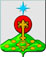 РОССИЙСКАЯ ФЕДЕРАЦИЯСвердловская областьДУМА СЕВЕРОУРАЛЬСКОГО ГОРОДСКОГО ОКРУГАРЕШЕНИЕот 19 апреля 2023 года	                     № 8г. Североуральск  О награждении Почетной грамотой и Благодарственным письмом Думы Североуральского городского округа Руководствуясь Федеральным законом от 06.10.2003 года № 131-ФЗ «Об общих принципах организации местного самоуправления в Российской Федерации», Уставом Североуральского городского округа, на основании Положения о Почетной грамоте и Благодарственном письме Думы Североуральского городского округа, утвержденного Решением Думы Североуральского городского округа от 27.07.2022 г. № 61, Дума Североуральского городского округаРЕШИЛА:1. За многолетний добросовестный труд, высокий профессионализм и в связи с 89-летием со дня образования АО «Севуралбокситруда» наградить Почетной грамотой Думы Североуральского городского округа:Арсланову Валентину Ивановну – подсобного рабочего шахты «Ново-Кальинская» Акционерного общества «Севуралбокситруда»;Ващилова Виталия Викторовича – машиниста электровоза 4 разряда шахты «Кальинская» Акционерного общества «Севуралбокситруда»;Ильина Андрея Ивановича – электрослесаря (слесаря) дежурного и по ремонту оборудования 4 разряда шахты «Кальинская» Акционерного общества «Севуралбокситруда»;Никифорова Сергея Анатольевича – начальника участка прогнозирования и предотвращения горных ударов шахты «Черемуховская» Акционерного общества «Севуралбокситруда»;Рассыпнова Сергея Рудольфовича – горного мастера шахты «Черемуховская» Акционерного общества «Севуралбокситруда»;Сафонову Елену Михайловну – начальника отдела формирования инвестиционных проектов ООО «Специализированного проектного института «СУБР-Проект» Акционерного общества «Севуралбокситруда»;Сафошкина Александра Викторовича – заведующего подземным складом взрывчатых материалов шахты «Ново-Кальинская» Акционерного общества «Севуралбокситруда»;Четыркину Ольгу Викторовну – специалиста-маркшейдера службы прогнозирования и предотвращения горных ударов Акционерного общества «Севуралбокситруда».2. За многолетний добросовестный труд, высокий профессионализм и в связи с 89-летием со дня образования АО «Севуралбокситруда» наградить Благодарственным письмом Думы Североуральского городского округа:Бельского Николая Николаевича – горного мастера шахты «Кальинская» Акционерного общества «Севуралбокситруда»;Галимову Юлию Ринатовну – пробоотборщика 3 разряда Отдела технического контроля Акционерного общества «Севуралбокситруда»;Долгих Максима Павловича – проходчика шахты «Ново-Кальинская» Акционерного общества «Севуралбокситруда»;Макарову Валентину Александровну – участкового маркшейдера маркшейдерской службы Акционерного общества «Севуралбокситруда»;Порох Ольгу Валерьевну – уборщика производственных и служебных помещений цеха по уборке - шахта «Черемуховская» Общества с ограниченной ответственностью «Комбинат питания «СУБР»;Сарычева Сергея Николаевича – машиниста буровой установки шахты «Черемуховская» Акционерного общества «Севуралбокситруда»;Хозяинова Александра Васильевича – машиниста тепловоза Цеха транспорта и шихтовки Акционерного общества «Севуралбокситруда»;Шаргунова Михаила Геннадьевича – мастера строительно–монтажных работ Участка по ремонту зданий и сооружений Акционерного общества «Севуралбокситруда».            3. Разместить настоящее Решение на официальных сайтах Думы и  Администрации Североуральского городского округа.И.о. Председателя ДумыСевероуральского городского округа                                                М.А. Ус